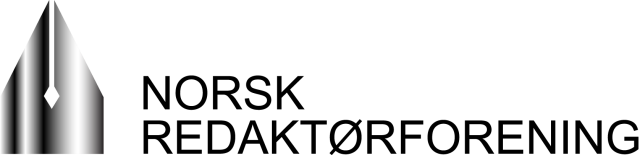 PROTOKOLL - Styremøte 9. februar 2016Tilstede: Harald Stanghelle (leder), Hanna Relling Berg (på tlf), Hilde Sandvik, Britt Sofie Hestvik, Kjersti Mo, Jan Ove Årsæther, Eirik Hoff Lysholm, John Arne Moen og Espen StensrudForfall: Hilde Garlid, Thor Gjermund Eriksen og Anders OpdahlFra sekretariatet møtte Reidun Kjelling Nybø og Nils E. ØySak 2016-01 Protokoll fra styremøtet 1.desemberDet var ingen merknader til protokollen, som ble godkjent.Sak 2016-02 StatusrapportenBransjemøte om sponsingSekretariatet informerte om at møtet blir arrangert 14. mars.Redaksjonell årsrapportVedtak: Nasjonal redaksjonell årsrapport for 2015 publiseres digitalt på ny plattform. I tillegg utarbeides en trykt kortversjon av rapporten som deles ut på vårmøtet og sendes til beslutningstakere, organisasjoner og samarbeidspartnere.Pressefrihetens Dag og utdelingen av Den store journalistprisenVedtak: Styret er positiv til at Den store journalistprisen deles ut på Pressefrihetens Dag. Styret gir sekretariatet fullmakt til å sørge for en best mulig ramme rundt prisutdelingen i samarbeid med styrets leder og nestleder. Valg til Kopinors organerSekretariatet orienterte om at det 26. april er årsmøte i Kopinor og at 7. mars er satt som frist for forslag til valgkomiteen. NR har fått koordineringsansvaret når det gjelder å innstille på representanter fra opphavsmannsorganisasjoner innen journalistisk virksomhet. I dag er Hege Iren Frantzen , NJ styremedlem i Kopinor med Arne Jensen, NR som vararepresentant. Reidun Kjelling Nybø, NR er medlem av Kopinors fordelingsnemnd. Alle tre har sagt seg villige til gjenvalg.Vedtak: Styret gir sekretariatet fullmakt til, i samråd med leder og nestleder, å samordne innstillinger til valg til Kopinors styre og fordelingsnemnd med Norsk Journalistlag og Kritikerlaget.Vedtak: Styret tar statusrapporten til etterretning.Sak 2016-03 Endret PFU-praksis rundt bruk av sitatstrekVedtak: Styret gir sekretariatet fullmakt til, i samråd med styrets leder og nestleder, å utarbeide et notat om bruk av sitatstrek og PFUs endring i praksis samt at PFU i saksbehandlingen trekker inn klagepunkt som påklagde redaksjoner aldri har fått anledning til å imøtegå. Notatet oversendes styret i Norsk Presseforbund i god tid før neste styremøte 1.april.Sak 2016-04 Handlingsplanen 2015-2017 - konkretiseringSekretariatet gikk gjennom handlingsplanen og tiltak som er satt igang punkt for punkt. Styrets medlemmer kom med innspill om å se på muligheten for bringe opp temaet journalistiske blindsoner, for eksempel i samarbeid med Fritt Ord. Styret er positiv til en kompetansedugnad på innsynsområdet og spilte inn at det kan være et problem når journalister ber om innsyn i et dokument, at dokumentet sendes ut via Altinn-portalen, ikke direkte til journalisten, men mediebedriften. Styret mener det ikke er grunnlag for å gå videre med kvalitetsundersøkelsen i samarbeid med Norsk Journalistlag. Vedtak: Styret slutter seg til sekretariatets rapport om gjennomføring av NRs handlingsplan for 2015-2017, med de anmerkninger og forslag som fremkom i styremøtet.Sak 2016-05 - HøringssakerSekretariatet orienterte om høringen om varslervern som hadde pågått på Stortinget tidligere samme dag. Der deltok generalsekretær Arne Jensen siden sekretariatet forøvrig var opptatt i medierettsseminar. Opptak fra høringen finnes her.Vedtak: Styret tar avgitte høringsuttalelser til orientering. Høringsuttalelse om utkast til ny taubanelov avgis i tråd med sekretariatets utkast. Utkast til uttalelser om forslag til endring i lov om kringkasting og audiovisuelle tjenester, endring i anbudsregler for lufttransport samt forslag til økt åpenhet om informasjon om eiere i aksjeselskaper sendes til styret for epostgodkjenning.Sak 2016-06 - Søknad om medlemskapStyret diskuterte medlemskriteriene med utgangspunkt i den konkrete søknaden, men også ut fra en generell betraktning om at det kan komme flere søknader i grenseland  i forhold til Nrs vedtekter i en tid da uttrykksformene smelter sammen og tidligere definisjoner av frekvens og utgaver utfordres. Styrets medlemmer var opptatt av at NR må finne en balanse mellom å tilpasse seg en ny tid og å ikke utvanne medlemskriteriene i for stor grad. Vedtak: 1. Søknad om medlemskap fra Torstein Grude avslås og begrunnes med at virksomheten og stillingen ikke defineres innenfor NRs nåværende medlemskriterier.2. Sekretariatet forbereder en sak til styret der grenseoppgangene i dagens medlemskriterier i NRs vedtekter vurderes opp mot uavhengige redaksjonsmiljøer og nye potensielle medlemsgrupper.Sak 2016-07 - Kommende møter og arrangementerVedtak: Møteplanen vedtas i tråd med sekretariatets innstilling. Høstmøtet 2017 legges til Oslo.Sak 2016-08 EventueltØkning i kontingent til gravferdskassenStyrets leder og sekretariatet orienterte om en sak som skulle vært tatt opp i forbindelse med budsjettbehandlingen i desember. På årsmøtet i Pressens Gravferdskasse 11. februar 2015 anbefalte gravferdskassens styre de respektive styrene i NR og NJ å øke kontingenten for gravferdskassen fra 20 til 45 kroner fra 2016. Vedtak: Kontingenten til Pressens Gravferdskasse økes fra 20 til 45 kroner pr. medlem, og budsjettet for 2016 justeres i tråd med vedtaket.Søknad om filmopptak under rettssakVedtak: Styret gir sekretariatet fullmakt til å utforme en søknad om unntak fra forbudet om filmopptak under rettssaken mot politimann Eirik Jensen.Oslo, 2016-02-17ReidunKN